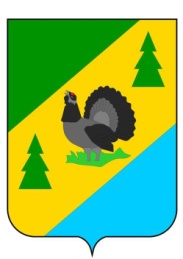 РОССИЙСКАЯ ФЕДЕРАЦИЯИРКУТСКАЯ ОБЛАСТЬАЛЗАМАЙСКОЕ МУНИЦИПАЛЬНОЕ ОБРАЗОВАНИЕАДМИНИСТРАЦИЯПОСТАНОВЛЕНИЕ № 51г. Алзамайот 7 мая 2020 г.  О Порядке создания, хранения, использования и восполнения резерва материальных ресурсов для ликвидации чрезвычайных ситуаций на территории Алзамайского муниципального образованияВ соответствии с Федеральным законом от 21 декабря 1994 года № 68-ФЗ «О защите населения и территорий от чрезвычайных ситуаций природного и техногенного характера» и постановлением Правительства Российской Федерации от 10 ноября 1996 года № 1340 «О порядке создания и использования резервов материальных ресурсов для ликвидации чрезвычайных ситуаций природного и техногенного характера», в целях своевременного и качественного обеспечения мероприятий по ликвидации чрезвычайных ситуаций и защите населения на территории Алзамайского, руководствуясь статьей 47 Устава Алзамайского муниципального образования, администрация Алзамайского муниципального образованияПОСТАНОВЛЯЕТ:1. Утвердить Порядок создания, хранения, использования и восполнения резерва материальных ресурсов для ликвидации чрезвычайных ситуаций на территории Алзамайского муниципального образования (Приложение №1).2. Утвердить Номенклатуру и объемы резерва материальных ресурсов для ликвидации чрезвычайных ситуаций на территории Алзамайского муниципального образования (Приложение № 2).3. Создание, хранение и восполнение резерва материальных ресурсов для ликвидации чрезвычайных ситуаций на территории Алзамайского муниципального образования  производить за счет средств местного бюджета.4. Рекомендовать руководителям предприятий, организаций и учреждений всех форм собственности, расположенных на территории Алзамайского муниципального образования создать соответствующие резервы материальных ресурсов для ликвидации чрезвычайных ситуаций.4.1. Представить информацию о создании, накоплении и использовании резервов материальных ресурсов в администрацию Алзамайского муниципального образования. 5. Признать утратившим силу Постановление администрации Алзамайского муниципального образования от 28.12.2011 г. № 96 «О Порядке создания, хранения, использования и восполнения резерва материальных ресурсов администрации Алзамайского муниципального образования для ликвидации чрезвычайных ситуаций».6. Настоящее постановление разместить на официальном сайте Алзамайского муниципального образования в сети Интернет.       	7.   Настоящее постановление вступает в силу со дня подписания.8.  Контроль за исполнением настоящего постановления оставляю за собой.Глава  Алзамайскогомуниципального образования 						               А.В. ЛебедевПорядок создания, хранения, использования и восполнения резерва материальных ресурсов для ликвидации чрезвычайных ситуаций на территории Алзамайского муниципального образования1. Настоящий Порядок разработан в соответствии с Федеральным законом от 21 декабря 1994 года  № 68-ФЗ «О защите населения и территорий от чрезвычайных ситуаций природного и техногенного характера» и постановлением Правительства Российской Федерации от 10 ноября 1996 года № 1340 «О Порядке создания и использования резервов материальных ресурсов для ликвидации чрезвычайных ситуаций природного и техногенного характера» и определяет основные принципы создания, хранения, использования и восполнения резерва материальных ресурсов для ликвидации чрезвычайных ситуаций (далее — резерв) на территории Алзамайского муниципального образования.2. Резерв создается заблаговременно в целях экстренного  привлечения необходимых средств для первоочередного жизнеобеспечения пострадавшего населения, развертывания и содержания временных пунктов размещения и питания пострадавших граждан, оказания им  помощи, обеспечения аварийно-спасательных и аварийно-восстановительных работ в случае возникновения чрезвычайных ситуаций, а также при ликвидации угрозы и последствий чрезвычайных ситуаций.Использование Резерва на иные цели, не связанные с ликвидацией чрезвычайных ситуаций, допускается в исключительных случаях только на  основании решений, принятых администрацией Алзамайского муниципального образования (далее по тексту – администрацией).3. Резерв включает продовольствие, предметы первой необходимости, вещевое имущество, строительные материалы, медикаменты и медицинское имущество, нефтепродукты, другие материальные ресурсы.4. Номенклатура и объемы материальных ресурсов резерва утверждаются постановлением Администрации  и устанавливаются исходя из прогнозируемых видов и масштабов чрезвычайных ситуаций, предполагаемого объема работ по ликвидации, а также максимально возможного использования имеющихся сил и средств для ликвидации чрезвычайных ситуаций.5. Создание резерва осуществляется за счет средств бюджета Алзамайского муниципального образования, а также за счет внебюджетных источников.6. Объем финансовых средств, необходимых для приобретении материальных ресурсов резерва, определяется с учетом возможного изменения рыночных цен на материальные ресурсы, а также расходов, связанных с формированием, размещением, хранением и восполнением резерва.7. В случае возникновения чрезвычайных ситуаций поставка, выпуск материальных ресурсов из районного резерва для ликвидации чрезвычайных ситуаций на территории Алзамайского муниципального образования, доставка и кратковременное хранение для первоочередного жизнеобеспечения пострадавшим граждан могут осуществляться за счет средств резервного фонда Администрации.8. Определение  поставщиков в целях заключения  с ними муниципальных контрактов в порядке, определенном Федеральным законом от 5 апреля 2013 № 44-ФЗ  «О контрактной системе в сфере закупок товаров, работ, услуг для обеспечения государственных и муниципальных нужд», на поставки материальных ресурсов в резерв осуществляет Администрация.9. Вместо приобретения и хранения материальных ресурсов или части этих ресурсов допускается заключение договоров на экстренную их поставку (продажу) с организациями, имеющими эти ресурсы в постоянном наличии. Выбор поставщиков осуществляется в соответствии с Федеральным законом, указанным в пункте 8 настоящего Порядка.10. Общее руководство по созданию, хранению, использованию резерва возлагается на Администрацию.11. Хранение материальных ресурсов резерва организуется как на объектах, специально предназначенных для их хранения и обслуживания, так и в соответствии с заключенными договорами на базах и складах промышленных, транспортных, сельскохозяйственных, снабженческо-сбытовых, торгово-посреднических и иных предприятий и организаций, независимо от формы собственности, и где гарантирована их безусловная сохранность и откуда возможна их оперативная доставка в зоны чрезвычайных ситуаций.12. Органы, на которые возложены функции по созданию резерва и заключившие договоры, осуществляют контроль за количеством, качеством и условиям хранения материальных ресурсов и устанавливают в договорах на их экстренную поставку (продажу) ответственность поставщика (продавца) за своевременность выдачи, количество и качество поставляемых материальных ресурсов.13. Выпуск материальных ресурсов из резерва осуществляется по решению Главы Алзамайского муниципального образования, или лица, его замещающего, и оформляется письменным распоряжением. Решения готовятся на основании обращений предприятий, учреждений и организаций и граждан.14. Использование резерва осуществляется на безвозмездной или возмездной основе.В случае возникновения на территории поселения чрезвычайной ситуации техногенного характера расходы по выпуску материальных ресурсов из резерва возмещаются за счет средств и имущества хозяйствующего субъекта, виновного в возникновении чрезвычайной ситуации.15. Перевозка материальных ресурсов, входящих в состав резерва, в целях ликвидации чрезвычайных ситуаций осуществляется транспортными организациями на договорной основе с Администрацией.16. Предприятия,  учреждения и организации, обратившиеся за помощью и получившие материальные ресурсы из резерва, организуют прием, хранение и целевое использование доставленных в зону чрезвычайной ситуации материальных ресурсов.17. Отчет о целевом использовании выделенных из резерва материальных ресурсов готовят предприятия, учреждения и организации, которым они выделялись. Документы, подтверждающие целевое использование материальных ресурсов, представляются в администрацию  в десятидневный срок. 18. Для ликвидации чрезвычайных ситуаций и обеспечении жизнедеятельности пострадавшего населения Администрация может использовать находящиеся на его территории объектовые резервы материальных ресурсов по согласованию с организациями, их создавшими.19. Восполнение материальных ресурсов резерва, израсходованных при ликвидации чрезвычайных ситуаций, осуществляется за счет средств, указанных в решении администрации Алзамайского муниципального образования о выделении ресурсов из Резерва. 20. По операциям с материальными ресурсами резерва организации несут ответственность в порядке, установленном законодательством Российской Федерации и договорами.Глава Алзамайского муниципального образования 					           	        А.В. ЛебедевПриложение № 2 к постановлению администрации Алзамайского муниципального образования                              от 07.05.2020 № 51Номенклатуру и объемы резерва материальных ресурсов для ликвидации чрезвычайных ситуаций на территории Алзамайского муниципального образования Глава Алзамайского муниципального образования 							А.В. ЛебедевПриложение № 1 к постановлению администрации Алзамайского муниципального образования  от 07.05.2020 г. № 51№ п/пНаименование материальных средствЕд. изм.Количество1234Продовольствие из расчета 50 человек на 3 сутокПродовольствие из расчета 50 человек на 3 сутокПродовольствие из расчета 50 человек на 3 сутокПродовольствие из расчета 50 человек на 3 суток1.Хлеб из смешанной мукит0,042.Хлеб белыйт0,043.Крупа разнаят0,014.Мука т0,00235.Макароныт0,0036.Молоко (молокопродукты)т0,037.Мясопродуктыт0,018.Рыбопродуктыт0,0049.Масло животноет0,00510.Картофельт0,0511.Овощит0,0212.Огурцы (помидоры)т0,00213.Сахарт0,00514.Сольт0,00315.Чайт0,0002Вещевое имуществоВещевое имуществоВещевое имуществоВещевое имущество1.Рукавицы рабочиепар502.Спички кор503Постельные принадлежности (простыни, наволочки, полотенца)компл.504Одежда теплая, специальнаякомпл.505Обувь резиноваяпар506Обувь утепленнаяпар507Посудакомпл.1008Мыло штук509Моющие средстваштук5010Керосиновые лампыштук511Свечиштук5012Спичкиуп.10013Чайник металлическийшт. на 10 чел.514Средства индивидуальной защиты Комп.50Средства пожаротушенияСредства пожаротушенияСредства пожаротушенияСредства пожаротушения1Огнетушитель порошковыйшт.7Средства связи и оповещенияСредства связи и оповещенияСредства связи и оповещенияСредства связи и оповещения1Телефон мобильныйшт.12Телефон стационарныйшт.53Громкоговоритель шт.24Сирена оповещенияшт.1Нефтепродукты Нефтепродукты Нефтепродукты Нефтепродукты 1Бензин -92л402Дизельное топливол403Масла и смазкил5Медикаменты Медикаменты Медикаменты Медикаменты 1Медикаменты комп.5Строительные материалы Строительные материалы Строительные материалы Строительные материалы 1Пиломатериалы По необходимостиПо необходимости2Доска необрезнаяПо необходимостиПо необходимости3АрматураПо необходимостиПо необходимости4УголокПо необходимостиПо необходимости5ГвоздиПо необходимостиПо необходимости6Проволока крепежнаяПо необходимостиПо необходимости7Провода и кабелиПо необходимостиПо необходимостиТранспортные средстваТранспортные средстваТранспортные средстваТранспортные средстваАдминистрация Алзамайского муниципального образованияАдминистрация Алзамайского муниципального образования1 ед.1 ед.МКУ «Центр комплексного обслуживания»МКУ «Центр комплексного обслуживания»2 ед.2 ед.ООО «Хорс»ООО «Хорс»4 ед.4 ед.ИП Комаров А.А.ИП Комаров А.А.1 ед.1 ед.ИП Востриков С.В.ИП Востриков С.В.2 ед.2 ед.ООО «Пульс»ООО «Пульс»3 ед.3 ед.